УКАЗПРЕЗИДЕНТА РОССИЙСКОЙ ФЕДЕРАЦИИО ПРОВЕДЕНИИ В РОССИЙСКОЙ ФЕДЕРАЦИИ ГОДА СЕМЬИВ целях популяризации государственной политики в сфере защиты семьи, сохранения традиционных семейных ценностей постановляю:1. Провести в 2024 году в Российской Федерации Год семьи.2. Правительству Российской Федерации до 27 декабря 2023 г.:а) образовать организационный комитет по проведению в Российской Федерации Года семьи и утвердить его состав;б) обеспечить разработку и утверждение плана основных мероприятий по проведению в Российской Федерации Года семьи;в) определить источники финансирования основных мероприятий по проведению в Российской Федерации Года семьи.3. Назначить председателем организационного комитета по проведению в Российской Федерации Года семьи Заместителя Председателя Правительства Российской Федерации Голикову Т.А.4. Рекомендовать высшим должностным лицам (руководителям высших исполнительных органов государственной власти) субъектов Российской Федерации осуществлять необходимые мероприятия в рамках проводимого в Российской Федерации Года семьи.5. Настоящий Указ вступает в силу со дня его подписания.ПрезидентРоссийской ФедерацииВ.ПУТИНМосква, Кремль22 ноября 2023 годаN 87522 ноября 2023 годаN 875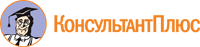 